Девиз ДОУ – «Все для тебя, малыш!» отражает отношение всего коллектива к своей нелегкой работе.Педагогический коллектив детского сада - это  трудолюбивые, творческие, всё умеющие, болеющие за всё душой, любящие детей люди, стремящиеся  к развитию, создающие необходимые условия для удовлетворения потребностей ребенка, семьи, общества, отвечающие самым современным требованиям.А руководит детским садом                                                Емельянова Людмила Александровна.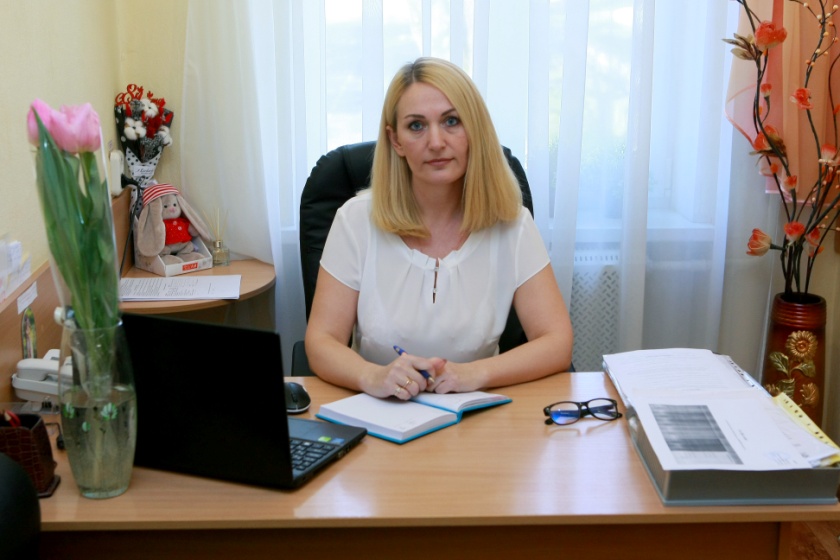 Родилась 21мая 1976 года в Славянском районе.Образование:  Славянский государственный педагогический институт, 2010г. Стаж работы в должности заведующего МБДОУ №85 «Берёзка» - 11 лет. Высококвалифицированный педагог, обладающий высоким уровнем профессионального мастерства, хороший организатор педагогического коллектива. Обладает высоким уровнем педагогических знаний, организаторских способностей. Имеет активную жизненную позицию, участвует в мероприятиях города. В этом руководителе сочетаются внимание, мягкость к сотрудникам и родителям, с требовательностью и строгостью к порядку и выполнению обязанностей. Генератор различных идей, которые находят претворение в жизни ДОУ с помощью замечательных  и  талантливых  педагогов. Под ее руководством воспитательно-образовательная  работа с детьми дошкольного возраста ведется по всем направлениям.  Воспитанники детского сада № 85 неоднократные  участники и победители  районных, муниципальных конкурсов.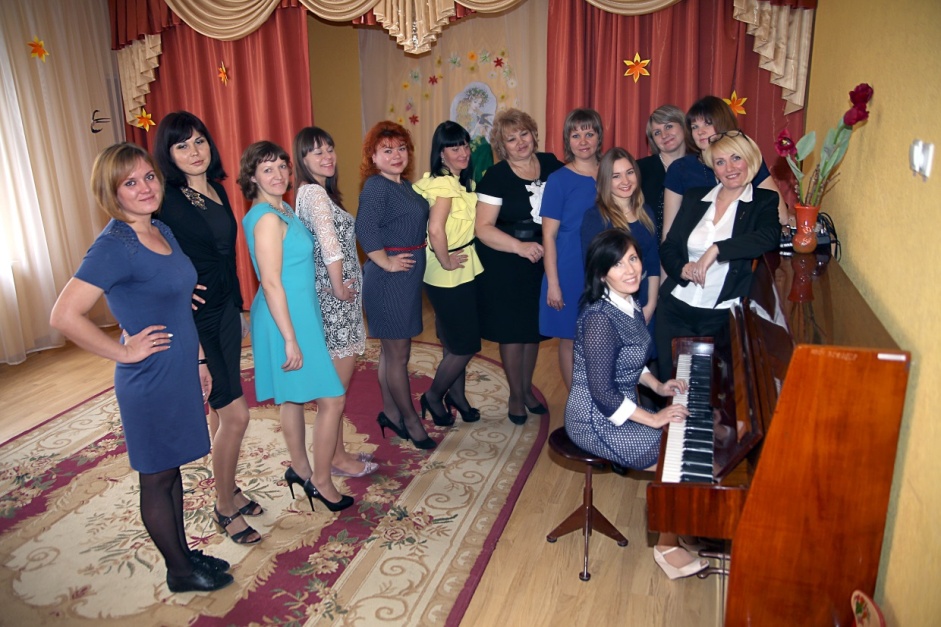 В ДОУ работают педагоги с высокой ответственностью, профессиональной  подготовленностью. Большая часть педагогов – 64 % — имеют высшее образование, 36% педагогов имеют среднее профессиональное образование. Профессиональный уровень педагогов ежегодно повышается. 29 % педагогов имеют первую квалификационную категорию, 50 % — соответствуют занимаемой должности и 21%  составляют молодые  педагоги,  их аттестация планируется  в 2019  - 2022гг.По возрастному уровню 92 % педагогов имеют самый работоспособный возраст — от 25 до 49 лет. Средний возраст педагога ДОУ составляет 37 лет. Анализ сведений о стаже педагогической работы выявил, что основной состав педагогических кадров составляют педагогические работники со стажем от 10 до 20 лет, что составляет 61% , 39% — составляют молодые кадры, стаж работы до 5 лет.Очередняя Светлана Васильевна (ст. воспитатель — двигатель инновационных технологий. Активно занимается профилактикой эмоционального выгорания педагогов, повышением профессиональной компетентности и общей культуры. Она умеет сопереживать, учит самообладанию в критических ситуациях, уверенности в себе, в своих педагогических начинаниях и профессиональном росте.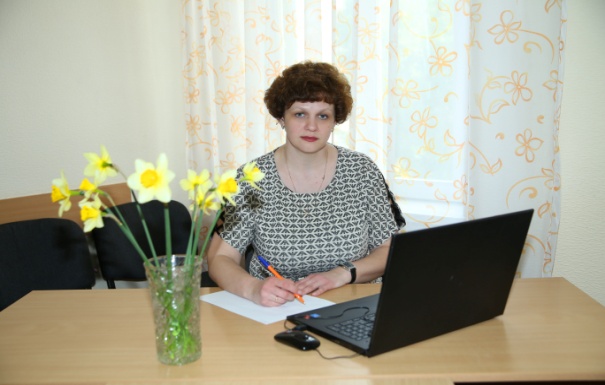 Награждена грамотой «Лауреат II степени городского смотра-конкурса методических кабинетов дошкольных учреждений»; участник городского фестиваля-конкурса профессионального мастерства педагогических коллективов ДОО «Инновации в ДОО»; финалист городского профессионального конкурса «Мозаика педагогического мастерства » и др."Каждый должен считать, что его работа самая важная"(П.Л.Капица)Коллектив дошкольного учреждения большой и дружный, много в нем педагогов с опытом работы: Ульянич Елена Владимировна, Богдан Ирина Александровна, Мамедова Ирина Вячеславовна, Семенова Елена Николаевна, Кравченко Наталья Николаевна все они дарят тепло детям.Сколько сил души и улыбок отдано детям и родителям.Богдан Ирина Александровна – мастер на все руки! Прививая детям, любовь к народному творчеству, добивается единения с семьей в решении столь важного вопроса. С удовольствием участвуют семьи воспитанников на выставках, мастер-классах которые она организовывает. Экспонаты поделок путешествуют по району, выставляются в домах творчества. Музыкальный руководитель детского сада Ершова Наталья Алексеевна, всегда активная, требовательная, талантливая, легкая на подъем — энергия коллектива. С удовольствием организует досуговые мероприятия для детей, красочные и задорные праздники и развлечения, сезонные праздники, тематические мероприятия. Она помогает детям успешно и с удовольствием участвовать и побеждать в районных конкурсах и фестивалях. В городском музыкальном фестивале «Разноцветные капельки» - приз зрительских симпатий, победители городского - конкурса национальных культур «Многоцветие Новороссийска», призер III городского Фестиваля – конкурса художественного самодеятельного творчества работников образования «Бархатный сезон – 2016», «Театр и дети» победитель городского фестиваля среди воспитанников ДОУ и их родителей, «Поем вместе» коллектив отмечен грамотой призера в конкурсе хоровых и вокальных коллективов ДОУ мн. др.К любому празднику наш сад всегда красиво и оригинально оформлен, в чем заслуга педагога – Труфановой Кристины Александровны. Она всегда полна идеями, инновационным подходом.С большим радушием наш коллектив принял молодых педагогов, Гузеватую Елену Александровну, Горобец Аллу Александровну, Абрамову Дарью Андреевну,  Лаврову Диану Алексеевну, Гаврилову Анну Алексеевну, Труфанову Кристину Александровну, Шулепову Юлию Витальевну. Молодо — это не всегда зелено! Труфанова Кристина Александровна и Гаврилова Анна Алексеевна - это очень талантливые молодые педагоги, они стараются внедрить в свою работу новинки образования. Данные педагоги имеют высшее образование. Они постоянно находятся в творчестве: разрабатывает конспекты  занятий, мероприятий, создают игры для детей по разным направлением, применяет новые методы и технологии в процессе обучения детей.  Выступают  на городских методических объединениях.  Педагоги — отзывчивые, доброй души люди, всегда стремятся ко всему новому, неординарному.Труфанова Кристина Александровна - награждена  грамотой «Призёр городского конкурса «Работаем по новым стандартам»  (2017г., 2019г.).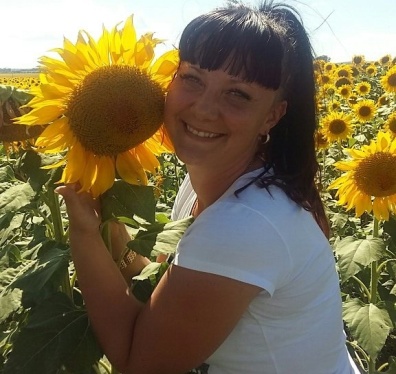 Является участником  творческой группы по внедрению инновационного проекта  по теме: «Комплексное развитие ребёнкадошкольного возраста средствами ООП ДО «Детский сад 2100»».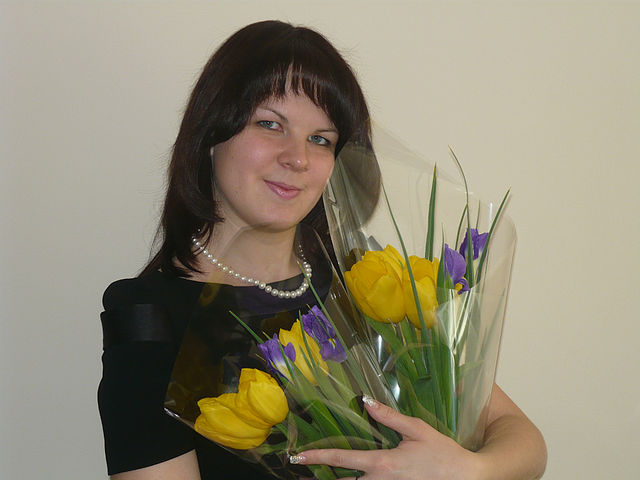 Гаврилова Анна Алексеевна -  награждена грамотой призёр городского  конкурса «Познаём, исследуем, творим!» в номинации « Оригинальность и содержательность».(2017г.),(2019г.)Благодаря своим наставникам они учатся любить профессию, творчески подходить к работе, быть уважительными с детьми и родителями, приобретать бесценный педагогический опыт.Многое в саду изменилось, стало современным, но любовь педагогов -энтузиастов к детям и даже не к работе, а к дошкольной жизни сохраняется, распространяется на всех участников детства и остается на протяжении всей жизни с детским садом.